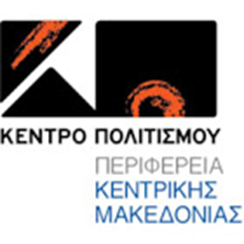 ΔΕΛΤΙΟ ΤΥΠΟΥΕΚΔΗΛΩΣΗ ΓΙΑ ΤΑ 90 ΧΡΟΝΙΑ ΤΗΣΕΥΞΕΙΝΟΥ ΛΕΣΧΗΣ ΘΕΣΣΑΛΟΝΙΚΗΣ1933-2023ΕΙΣΟΔΟΣ ΕΛΕΥΘΕΡΗ Με αφορμή τη συμπλήρωση 90 χρόνων από την ίδρυση της Ευξείνου Λέσχης και τιμώντας το πλουσιότατο εθνικό, κοινωνικό, πνευματικό και πολιτιστικό έργο της για το οποίο και τιμήθηκε από την Ακαδημία Αθηνών, το ΔΣ της Ευξείνου Λέσχης Θεσσαλονίκης σε συνεργασία με το Κέντρο Πολιτισμού της Περιφέρειας Κεντρικής Μακεδονίας διοργανώνουν εορταστική εκδήλωση.Η εκδήλωση θα πραγματοποιηθεί την Δευτέρα 27 Νοεμβρίου 2023, ώρα 19:00 στο Βασιλικό Θέατρο.Η εκδήλωση θα περιλαμβάνει:-Χαιρετισμούς από τον πρόεδρο της ΕΛΘ Γιάννη Αποστολίδη και εκπρόσωπο της Περιφέρειας Κεντρικής Μακεδονίας.-Αποσπάσματα από το ντοκιμαντέρ του Νίκου Ασλανίδη με τίτλο: «90 χρόνια σε 90’»-Τραγούδια και χορούς από το χορευτικό τμήμα της ΕΛΘ-Τρία μονόπρακτα από το θεατρικό τμήμα της ΕΛΘ, σε σκηνοθεσία Γιάννη Γεωργιάδη.• «Η ζουρνά» του Φίλωνα Κτενίδη.• «Από τον Πόντο» του Γιώργου Τσουλφά• «Ομιλείται ελληνικά» του Δημήτρη Παρασκευόπουλου.Συμμετέχουν οι ηθοποιοί: Γιώργος Βαλετόπουλος, Γιάννης Γεωργιάδης, Μιχάλης Καραβέλας, Χάρης Κωστελίδης , Νατάσα Παλαιστού, και Άννα Σιδηροπούλου.Θα τραγουδήσουν : οι Αχιλλέας Βασιλειάδης, Κώστας Καραπαναγιωτίδης, Χάρης Κωστελίδης, Γιώργος Στεφανίδης, , Κυριάκος Τριανταφυλλίδης και Μελίνα Χατζηκαμάνου. Λύρα θα παίξουν:  οι Παναγιώτης Ασλανίδης, Γιάννης Μυλωνάς Γιώργος Πουλαντζακλής, Γιώργος Στεφανίδης, και νταούλι ο Χρήστος ΑσλανίδηςΕπιμέλεια προγράμματος: Νίκος Παλασίδης Την παρουσίαση της εκδήλωσης θα κάνουν οι :Νίκος Παλασίδης, Κέλλυ Πιλαλίδου και Νίκος Σωματαρίδης Για πληροφορίες : www.kepo.gr2310 6025992310 421059